REPUBLIKA HRVATSKAFOND ZA ZAŠTITU OKOLIŠA I ENERGETSKU UČINKOVITOST10 000 ZAGREB, RADNIČKA CESTA 80DOKUMENTACIJA O NABAVIZa projekt sufinanciran od EUNADZOR NAD PROJEKTIRANJEM I IZVOĐENJEM RADOVASANACIJE JAME SOVJAKKNJIGA 3Projektni zadatakJAVNO NADMETANJEEV. BROJ: E-VV-7/2019/R1Zagreb,  prosinac  2019. godine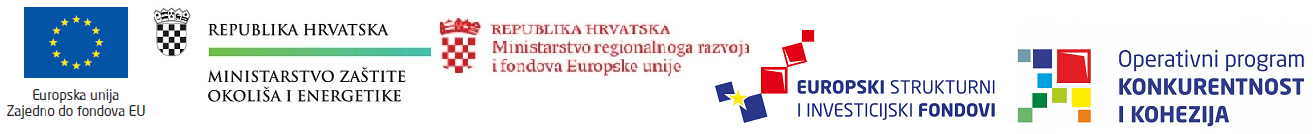 Ova Dokumentacija o nabavi se sastoji od:Knjiga 1		Upute ponuditeljima i obrasciKnjiga 2	 	Ugovorna dokumentacija Knjiga 3		Projektni zadatakKnjiga 4		TroškovnikKnjiga 5 		PodlogePOZADINA PROJEKTALokacija jame Sovjak bila je identificirana u Strategiji gospodarenja otpadom Republike Hrvatske iz 2005. godine i novom Operativnom Programu Konkurentnost i Kohezija 2014-2020 (dalje u tekstu OPKK) kao crna točka. S obzirom da je u prvim godinama rada jama korištena isključivo za odlaganje kiselog gudrona i kasnije otpadnog mulja iz tankova rafinerija, otpada iz marina i sl. zaključeno je da se lokacija  može označiti kao točka koja predstavlja opasnost za okoliš ali i ljudsko zdravlje – status crne točke. Obzirom da nema preciznih podataka koji bi se mogli koristiti kao osnova za direktno određivanje odgovornosti i primjene «načela onečišćivač plaća» na zagađivače iz prošlosti zaključeno je da postojeći sadašnji vlasnici trebaju adresirati prethodno navedeno načelo. Općina Viškovo je vlasnik katastarske čestice (kč.br. 4457) na kojoj se nalazi jama, a odgovornost za sanaciju jame Sovjak snosi država. Stoga, u skladu s važećim Zakonom o zaštiti okoliša (NN 80/13, 153/13, 78/15, 12/18, 118/18) i Zakonom o održivom gospodarenju otpadom (NN 94/13, 73/17, 14/19, 98/19 dalje u tekstu ZOGO), Država je postala odgovorna za sanaciju jame Sovjak. Sukladno članku 38., stavcima 5. i 6., ZOGO-a odgovornost za sanaciju jame Sovjak je delegirana Fondu za zaštitu okoliša i energetsku učinkovitost (dalje u tekstu: FZOEU) koja obavlja ulogu krajnjeg korisnika.Izrađena dokumentacijaOd 1998. do danas izrađeno je više dokumenata koji se bave se različitim aspektima sanacije lokacije opasnog otpada jame ''Sovjak'', pri čemu je svaki od dokumenata usmjeren na različite aspekte (od istraživanja onečišćenja okoliša i ostalih aspekata do sanacijskih mjera). U svrhu postizanja ciljeva Strategije gospodarenja otpadom, te ispunjenja obveza proizašlih iz usklađivanja nacionalnog zakonodavstva s pravnom stečevinom Europske unije, posebno s Direktivom o odlagalištima otpada 1999/31/EZ, pristupilo se pripremi projektne dokumentacije za odobravanje financiranja iz EU fondova. Temeljem navedenog izrađeni su i ishođeni dokumenti:Dokumentacija o provedenim istražnim radovima:Izvješće o prethodnim istražnim radovima (u razdoblju 1987-2007) – izradila Zajednica ponuditelja Oikon d.o.o.; IPZ Uniprojekt TERRA d.o.o. i Karst d.o.o., travanj 2014;Elaborat o provedenim istražnim radovima u 2014. godini – izradila Zajednica ponuditelja Oikon d.o.o.; IPZ Uniprojekt TERRA d.o.o. i Karst d.o.o. i Hidro.Lab. d.o.o., ožujak 2015.Istražni radovi na terenu i u laboratoriju (originalna izvješća) za potrebe Idejnog rješenja mogućnosti  saniranja aktivnog odlagališta komunalnog otpada Viševac i zatvorenog odlagališta opasnog otpada Sovjak kod Rijeke, Hrvatska, Ecoina, Zagreb i Dames&Moore, Cincinnati, SAD, siječanj,1998;Sanacijski program za onečišćeni prostor odlagališta opasnog otpada Sovjak, Općina Viškovo, Hrvatska, Čistoća, Rijeka,2001;Projekt sustava praćenja podzemnih voda za odlagališta Sovjak i Viševac, Rijeka, Hrvatska faza I Izvješća - Hidrogeološka studija i Procjena koncepta praćenja, Center for Cave and Karst Studies, Western Kentucky University, Bowling Green, Kentucky, USA, lipanj, 2002  Program sanacije industrijskih lokacija onečišćenih većim količinama velikim količinama opasnih tvari (azbest, katran, ulje i slično) "Jama Sovjak kod Rijeke", Ecoina, svibanj, 2007. Studija utjecaja na okoliš zahvata sanacije lokacije visoko onečišćene opasnim otpadom (crna točka) "Sovjak" – iz 2015. godine, izrađena od strane Oikon d.o.o., Zagreb i IPZ Uniprojekt TERRA d.o.o., Zagreb na temelju koje je izdano: Rješenje Ministarstva zaštite okoliša i prirode o prihvatljivosti zahvata za okoliš (Klasa: UP/I 351-03/15-02/33, Urbroj: 517-06-2-1-1-16-16) od 11.01.2016. i pripadajući ispravak Rješenja (Klasa: UP/I 351-03/15-02/33, Urbroj: 517-06-2-1-1-16-18) od 08.02.2016.Studija izvedivosti za sanaciju lokacije visoko onečišćene opasnim otpadom (“crna točka”) jama Sovjak u općini Viškovo, Primorsko goranska županija, Republika Hrvatska – listopad 2017. godine, izrađena od COWI 2014, dorada 2016. Blue Wet d.o.o. i Izvan Kruga d.o.o. , te dorada FZOEU 2018. godineIdejni projekt za zahvat u prostoru: Sanacija lokacije visoko onečišćene opasnim otpadom, (crna točka) „Sovjak“ – rev2 na k.č.4457, 4458/2 i na dijelu k.č. 4458/1 i 4456/1 k.o. Viškovo izrađen je od strane IPZ Uniprojekt TERRA d.o.o., Zagreb u srpnju 2016., Lokacijska dozvola za sanaciju lokacije visoko onečišćene opasnim otpadom – jama Sovjak, klasa: UP/I-350-05/16-01/000052, urbroj: 531-06-1-1-2-16-0017 od 16.09.2016., koja je postala pravomoćna 05.11.2016. koja je postala pravomoćna 05.11.2016.  i produženje važenja lokacijske dozvole za sanaciju lokacije visoko onečišćene opasnim otpadom – jama Sovjak, KLASA: UP/I-350-05/18-01/000145, URBROJ: 531-06-1-1-2-18-2 od 05.11.2018.,Prijava projekta na EU sufinanciranjeNastavno na Postupak izravne dodjele bespovratnih sredstava Sanacija lokacije visokoonečićene opasnim otpadom –jama Sovjak (KK.06.3.1.06) u sklopu Operativnog programa Konkurentnost i kohezija 2014-2020 (OPKK 2014-2020), Ministarstvo zaštite okoliša i energetike donijelo je Odluku o financiranju 29. lipnja 2018. godine, kojom se projektu dodjeljuju EU sredstva u iznosu od 320.593.075,06 HRK. Ugovor o dodjeli bespovratnih sredstava potpisan je 13. srpnja 2018. godine. Sredstva za financiranje realizacije cjelokupnog projekta sanacije jame Sovjak osigurana su kroz EU fondove i sredstva FZOEU (korisnika). Institucionalni okvirOPKK 2014-2020 jasno naglašava jamu Sovjak kao jedan od najvažnijih projekata za programski period, dok Članak 38. ZOGO-a prenosi odgovornost (tehničku i financijsku) za sanaciju jame na FZOEU. Obzirom na navedeno, donesena je i MZOE je donijelo Odluku o sanaciji lokacije visoko onečišćene otpadom (crna točka) Sovjak u Općini Viškovo (Klasa: 351-01/17-01/575, Urbroj; 517-06-3-1-17-2) od 28. srpnja 2017. kojom se zadužuje Fond da u svrhu sanacije Sovjaka provede mjere i aktivnosti u skladu s Lokacijskom dozvolom.S druge strane, Uredbom o tijelima u sustavima upravljanja i kontrole korištenja Europskog socijalnog fonda, Europskog fonda za regionalni razvoj i Kohezijskog fonda, u vezi s ciljem »Ulaganje za rast i radna mjesta«, određeno je da za projekt Sovjak (Projektna os 6, specifični cilj 6i1) Posredničko tijelo razine 2 bude također FZOEU.Imajući u vidu navedeno, bilo je nužno razdvajanje funkcija u Fondu, te je određeno da funkciju korisnika vrši Sektor za fondove EU; a ulogu PT2 Posredničko tijelo – Samostalna služba.Od ostalih dionika na projektu potrebno je spomenuti:Općina Viškovo – imajući u vidu da se lokacija Sovjaka nalazi na području općine Viškovo te da je tijekom provedbe projekta važno voditi računa o zaštiti okolnog stanovništva, predstavnici Općine Viškovo bili su uključeni u pripremu projekta, a biti će uključeni i u provedbu projekta. Komunalno društvo Čistoća Rijeka – upravlja saniranim odlagalištem Viševac koji se nalazi u neposrednoj blizini Sovjaka, uključujući i mjernu postaju Viševac koja će biti korištena i za potrebe sanacije Sovjaka, sukladno Rješenju PUO za Sovjak.Imajući u vidu gore navedeno, Fond je sklopio:tripartitni Sporazum o suradnji na provedbi projekta sanacije lokacije visokoonečišćene opasnim otpadom (crna točka) Sovjak; te Ugovor o pravu korištenja mjerne postaje imisijskog praćenja odlagališta Viševac u svrhu provedbe projekta sanacija lokacije visokoonečišćene opasnim otpadom - jama Sovjak; čime su stvoreni svi preduvjeti za uspješan početak provedbe projekta u suradnji s lokalnom zajednicom.OPSEG RADOVAOPĆENITOOPIS DIJELA PROJEKTA KOJI JE PREDMET USLUGA NADZORAPredmet nabave su usluge nadzora nad projektiranjem, izvođenjem radova, te ishođenjem dozvola na projektu sanacije jame Sovjak, u svemu prema uvjetima Ugovora za Postrojenja i projektiranje i građenje za elektrotehničke i strojarske građevine i radove po projektima Izvođača (FIDIC Žuta knjiga, prvo izdanje 1999., hrvatski prijevod u izdanju Hrvatske udruge konzultanata, Hrvatske komore inženjera građevinarstva i Udruge konzultantskih društava u graditeljstvu objavljen 2014. godine).Nadzor će se provoditi u skladu s FIDIC uvjetima Ugovora za postrojenja i projektiranje i građenje (FIDIC Žuta knjiga), Zakonom o gradnji (NN 153/13, 20/17, 39/19) i Zakonom o poslovima i djelatnostima prostornog uređenja i gradnje (NN 78/15, 114/18, 110/19), Zakonom o zaštiti okoliša, Zakonom o održivom gospodarenju otpadom, Zakonom o zaštiti zraka te drugim relevantnim zakonodavnim aktima važećim za ovu vrstu građevina. Pri provedbi stručnog nadzora, Izvršitelj je dužan u svemu se pridržavati odredbi Pravilnika o načinu provedbe stručnog nadzora građenja, obrascu, uvjetima i načinu vođenja građevinskog dnevnika te o sadržaju završnog izvješća nadzornog inženjera (NN 111/14, 107/15, 98/19).Usluge u okviru ovog ugovora obuhvaćaju:usluge stručnog nadzora (građevinski, strojarski, elektro, geodetski ) u smislu Zakona o gradnji (NN 153/13, 20/17, 39/19) i ostalih važećih zakonskih i podzakonskih akata,usluge upravljanja ugovorom i nadzora nad sanacijom jame Sovjak u smislu Ugovora za Postrojenja i projektiranje i građenje za elektrotehničke i strojarske građevine i radove po projektima Izvođača (FIDIC Žuta knjiga, prvo izdanje 1999., hrvatski prijevod u izdanju Hrvatske udruge konzultanata, Hrvatske komore inženjera građevinarstva i Udruge konzultantskih društava u graditeljstvu objavljen 2014. godine),usluge Koordinatora zaštite na radu u fazi izvođenja radova prema Zakonu u zaštiti na radu (NN 71/14, 118/14, 154/14, 94/18, 96/18) i ostalim važećim zakonskim i podzakonskim aktima koji uređuju zaštitu na radu sa posebnim naglaskom na zaštitu radnika od izloženosti opasnim kemikalijama na radu, graničnim vrijednostima izloženosti i biološkim graničnim vrijednostima te postupanja u izvanrednim situacijama,nadzor nad provedbom Mjera zaštite okoliša i programa praćenja stanja okoliša iz Rješenja o prihvatljivosti zahvata za okoliš za sanaciju lokacije jame „Sovjak sukladno Zakonu o zaštiti okoliša (NN 80/13; 153/13; 78/15 i 12/18, 118/18), Zakonu o zaštiti zraka (NN 130/11; 47/14 i 61/17, 118/18), Zakonu o održivom gospodarenju otpadom (NN 94/13, 73/17, 14/19, 98/19) ostalih važećih zakonskih i podzakonskih akata.PODRUČJE OBUHVATA PROJEKTAMjesta izvršenja radova su:Ured Izvršitelja,Ured koji osigurava Izvođač na području grada Zagreba i/ili Rijeke i/ili općine Viškovo prije mobilizacije na Gradilište,Lokacija jame „Sovjak“ - jama je smještena na rubnom dijelu naselja Marinići u Općini Viškovo u Primorsko-goranskoj županiji, 7 km od centra grada Rijeke, u neposrednoj blizini zatvorenog odlagališta komunalnog otpada Viševac,Sjedište Fonda za zaštitu okoliša i energetsku učinkovitost, Radnička cesta 80, 10000 ZagrebLokacija jame „Sovjak“ - Jama ''Sovjak'' nalazi se na katastarskoj čestici 4457 k.o. Viškovo koja je u vlasništvu Općine Viškovo. Aktivnosti sanacije jame Sovjak provodit će se i na katastarskim česticama 4456/1, 4458/1, 4458/2 k.o. ViškovoLokacije nadležnih institucija tijela državne, regionalne i lokalne uprave i javnopravnih tijela (prema potrebi),Lokacije pozajmišta inertnog materijala osiguranog od strane Naručitelja,Lokacija konačnog zbrinjavanja otpada i prometni pravci do iste,Lokacije definirane Planom i programom obavještavanja i potencijalnog privremenog iseljavanja stanovništva ili evakuacije u slučaju prekoračenja dozvoljenih razina koncentracija onečišćujućih tvari u zraku, u slučaju potrebe,Ured Izvršitelja usluga projektiranja.DETALJAN OPIS OBVEZA IZVRŠITELJASvi zadaci nadzora izvodit će se poštujući zahtjeve hrvatskog i europskog zakonodavstva. U okviru ovog Ugovora, Izvršitelj je dužan ispuniti sljedeće:obveze Inženjera definirane Uvjetima ugovora za Postrojenja i projektiranje i građenje za elektrotehničke i strojarske građevine i radove po projektima Izvođača (FIDIC Žuta knjiga),obveze nadzornih inženjera kako je definirano Zakonom o gradnji (NN 153/13, 20/17, 39/19) i Zakonom o poslovima i djelatnostima prostornog uređenja i gradnje (NN 78/15, 118/18, 110/19),nadzor nad izradom projektne dokumentacije od strane Izvođača u ugovorima koji su predmet usluga nadzora,kontrola i nadzor nad provođenjem Mjera zaštite okoliša i programa praćenja stanja okoliša iz Rješenja o prihvatljivosti zahvata za okoliš za sanaciju lokacije jame „Sovjak“,kontrola i nadzor nad provođenjem obaveza Izvođača sukladno Zakonu o održivom gospodarenju otpadom (NN 94/13, 73/17,14/19, 98/19) i Pravilniku o gospodarenju otpadom (NN 117/17),kontrola i nadzor nad provođenjem obveza Izvođača sukladno Zakonu o zaštiti na radu (NN 71/14, 118/14, 154/14, 94/18, 96/18), Pravilniku o zaštiti radnika od izloženosti opasnim kemikalijama na radu, graničnim vrijednostima izloženosti i biološkim graničnim vrijednostima (NN 91/18) i svih ostalih zakonskih akata, a koji se odnose na provođenje mjera zaštite na radu i postupanja u izvanrednim situacijama,kontrola izrade te kontrola i nadzor nad provođenjem obveza iz Plana i programa obavještavanja i potencijalnog privremenog iseljavanja stanovništva ili evakuacije,kontrola izrade te kontrola i nadzor nad provođenjem obveza iz Plana upravljanja okolišem, zaštitom na radu i  sigurnošćusve ostale obveze definirane ovim Projektnim zadatkom.Nadzor nad izvođenjem radova sastoji se od stručnog nadzora prema Zakonu o gradnji (NN 153/13, 20/17, 39/19) i Zakonu o poslovima i djelatnostima prostornog uređenja i gradnje (NN 78/15, 118/18, 110/19) te od kontrole izvršavanja ugovornih obveza Izvođača prema Naručitelju i poduzimanja odgovarajućih mjera za realizaciju tih obveza. Također, Izvršitelj je dužan nadzirati i odobravati izradu projektne dokumentacije od strane Izvođača i to:za ugovore za izvođenje radova temeljem FIDIC Žute knjige:izmjene i dopune idejnih projekata (ukoliko je primjenjivo), izradu glavnih projekata uključujući prateće elaborate koji su poslužili kao podloga za njihovu izradu te eventualne izmjene i dopune istih, izradu izvedbenog projekta iizradu projekta izvedenog stanja te izradu elaborata i Planova sukladno Rješenju o prihvatljivosti zahvata za okoliš za sanaciju lokacije jame „Sovjak“.Izradu Plana upravljanja okolišem, zaštitom na radu i sigurnošćuSadržaj usluge nadzora u okviru ovog ugovora obuhvaća uz zakonske obveze i slijedeću provjeru:trošenja sredstava po namjeni, dinamici i visini (kontrola: izmjera, situacija, proračuna razlike u cijeni, obračuna nepredviđenih i naknadnih radova, realizacije planirane dinamike financiranja, utroška sredstava u odnosu na postavke iz investicijskog programa, režijskih sati radnika i mehanizacije; poduzimanje odgovarajućih mjera ako se ocijeni da će doći do prekoračenja investicijskog iznosa),održavanje ugovorenih rokova (utvrđivanje rokova početka, praćenje odvijanja radova prema operativnom planu, te interveniranje u slučaju odstupanja od plana, kontrola da li gradilište raspolaže s radnicima odgovarajuće kvalifikacijske strukture i odgovarajućom mehanizacijom prema operativnom planu, pregled eventualnog rebalansa plana, kontrola međurokova i sl.),kvaliteta radova (vizualni pregled, kontrola i pregled dokumentacije kojom izvođač dokazuje kvalitetu u pogledu rezultata ispitivanja i učestalosti, pregled rada terenskih laboratorija izvođača, prisustvo kod uzimanja uzoraka za ispitivanje, preuzimanje radova, pregled pogona izvođača i podizvođača izvan gradilišta kao što su armiračnice, betonare, asfaltne baze, separacije i dr., preuzimanje opreme, organiziranje kontrolnih i tekućih ispitivanja, po potrebi organiziranje pregleda po specijaliziranim stručnjacima, poduzimanje mjera za otklanjanje nedostataka i dr.),kontrola količina ugrađenog i iskopanog materijala; ovjera nultog stanja (geodetski snimak) na pozajmištu inertnog materijala osiguranog o strane naručitelja; sva potrebna mjerenja/ovjere količina pri ugradnji inertnog materijala (zapisnici o preuzimanju i ugradnji materijala moraju biti vođeni od strane Izvođača i ovjereni od strane Inženjera na dnevnoj razini); primopredaja lokacije pozajmišta nakon završetka eksploatacije materijala.Izrada 6-mjesečnih izvješća kojim se potvrđuju količine ugrađenog i potrošenog inertnog materijala na određenom mjestu (na temelju prethodno ovjerenih zapisnika o preuzimanju i ugradnji materijala) za potrebe izvještavanja nadležnog ministarstva od strane Naručitelja izgradnje prema građevinskoj dozvoli i izvedbenom projektu (kontrola visinskih i duljinskih kota, tlocrtnih gabarita, radijusa, upotrebe materijala prema projektu, provođenja koncepcije građevine prema projektu, tumačenje nejasnoća iz projekta, rješavanje pojedinih detalja i sl.),provođenja Mjera zaštite okoliša tijekom projektiranja, pripreme te tijekom sanacije i provođenja programa praćenja stanja okoliša iz Rješenja o prihvatljivosti zahvata za okoliš za sanaciju lokacije jame „Sovjak“,kontrola izrade te kontrola i nadzor nad provođenjem obveza iz Plana upravljanja okolišem, zaštitom na radu i  sigurnošću koji obuhvaća zahtjeve lokacijske, građevinska i uporabne dozvole te zahtjeve dokumenata zaštite okoliša (rješenja o procjeni utjecaja na okoliš, dozvole za gospodarenje otpadom) u segmentima zaštite okoliša te zaštite na radu i sigurnosti u sljedećim fazama projekta: projektiranje, izvođenje radova te nakon završetka radova sanacije.praćenje koncentracija mjernih parametara na mjernim postajama uključujući obustavu radova u slučaju prekoračenja graničnih vrijednosti onečišćujućih tvari iz Rješenja o prihvatljivosti zahvata za okoliš za sanaciju lokacije jame „Sovjak“,provjeru ovlaštenja postrojenja za konačno zbrinjavanje otpada prije početka izvođenja radova odvoza na zbrinjavanje opasnog otpadapratećih listova otpada, očevidnika o nastanku i tijeku otpada (ONTO), dokumenata o prekograničnom prometu otpadom s potvrdom o primitku otpada te potvrdu o konačnoj oporabi/zbrinjavanju otpada i sl.,davanje naloga sukladno procedurama i  protokolima u slučaju prekoračenja emisija te davanje naloga sukladno procedurama iz Plana i programa obavještavanja i potencijalnog privremenog iseljavanja stanovništva ili evakuacije u slučaju prekoračenja dozvoljenih razina koncentracija onečišćujućih tvari u zraku te kontrola istog praćenje emisija i podataka sa mjernih postaja u realnom vremenu, ovjera dnevnih izvještaja pripremljenih od strane Izvođača (prilog građevinskom dnevniku), vođenje evidencija o imisijama odnosno sa mjernih postaja, praćenje razine zaštitne vode u jami, praćenje rada jedinice za predobradu mekog katrana,ostalo - kontrola unošenja podataka u građevinski dnevnik, ovjeravanje situacija, razni izvještaji i analize, sređivanje dokumentacije na gradilištu za tehnički pregled, koordiniranje rada pojedinih sudionika u izgradnji, sudjelovanje u postupku primopredaje i konačnog obračuna te obavljanje drugih poslova ako je za to ovlašten od Naručitelja.Izvršitelj će provoditi svoje dužnosti i djelovati:proaktivno, tamo gdje je inicijativa kod Izvršitelja u upravljanju Ugovorom,reaktivno, kao odgovor na zahtjeve Izvođača ili Naručitelja,pasivno, u poštivanju zahtjeva Ugovora.Izvršitelj je dužan vršiti obveze i nadležnosti Inženjera te nadzornog inženjera kako je to navedeno, ili se može protumačiti iz Ugovora, kao i provoditi odredbe Ugovora, rješavajući situacije u skladu s Ugovorom, uzimajući u obzir sve relevantne okolnosti. Svi podaci koje Naručitelj ustupi Izvršitelju i označi tajnim, Izvršitelj će koristiti isključivo u svrhu izvršenja ovog Ugovora i neće ih ustupiti trećim osobama.FAZA PRIPREME UKLJUČUJUĆI FAZU PROJEKTIRANJATijekom faze pripreme, Izvršitelj će, između ostaloga:Postaviti pravilnu i funkcionalnu organizaciju nadzora te poduzeti sve pripremne radove koji omogućuju brz i učinkovit početak svakodnevnih aktivnosti nadzora, između ostalog:Mobilizirati osoblje na lokaciji dogovorenoj s Izvođačima ili s Naručiteljem ukoliko ugovor za radove tek treba biti potpisan;U roku od 30 dana od stupanja ugovora na snagu pripremiti detaljni priručnik o procedurama nadzora, te za isti dobiti odobrenje od Naručitelja. Priručnik će između ostalog sadržavati i sljedeće:Rutine provjere, odobrenja, svakodnevni rad (dnevnik), sastanke, izvještavanje, alternativna rješenja, itd.;Procedure i pisane evidencije odobravanja materijala za ugradnju (dokazivanje svojstava - izjava o svojstvima, izjava o sukladnosti), uključujući procedure zamjene materijala, dokazivanja jednakovrijednosti i sve ostalo potrebno sukladno pravilima struke i vršenja dobre usluge;Procedure vezano za davanje naloga o zbrani rada vezano uz imisije, procedure i davanje naloga za pokretanje pojedinih stupnjeva zaštite te svih ostalih mjera vezanih uz Rješenje o prihvatljivosti zahvata za okoliš za sanaciju lokacije jame „Sovjak“ Plan izvještavanja, elaboriran kako je to definirano u poglavlju 5.;Odobrenja, procedure, formulare i zahtjeve za izvještavanje u skladu sa svom relevantnom važećom zakonskom regulativom uključujući Zakon o održivom gospodarenju otpadom (NN 94/13, 73/17, 14/19, 98/19), Zakon o zaštiti okoliša (80/13, 153/13, 78/15, 12/18, 118/18), Zakon o zaštiti zraka (NN 130/11, 47/14, 61/17, 118/18) i sve relevantne pod zakonske akte;Formulare za procedure i zahtjevi za izvještavanje u skladu s FIDIC Uvjetima ugovora;Izvještavanje za financijsku kontrolu i upravljanje programima u skladu i u dogovoru s Ugovornim tijelom;Komunikacijski kanali s glavnim dionicima;Upravljanje dokumentima i distribucija;Procedure osiguranja kvalitete i kontrole za aktivnosti nadzora i upravljanje ugovorima;Procedure načina vođenja evidencije o prisustvu ključnih stručnjaka na mjestu izvođenja radova.U roku od 14 dana od zaprimanja Vremenskog plana Izvođača (u skladu s čl. 8.3. Ugovora za postrojenja i projektiranje i građenje) pripremiti detaljan vremenski plan aktivnosti (plan nadzora) za cjelokupni projekt sa precizno definiranim sudjelovanjima pojedinih stručnjaka na gradilištu, koji će biti adekvatan za mjesečno ažuriranje tijekom trajanja ugovora o uslugama, te s poveznicama na zahtjeve za izvještavanje;Procijeniti uvjete na gradilištu, vezane tehničke standarde i zakone;Provjeravati pravovremene dostave i valjanosti svih potrebnih potvrda, jamstava, polica osiguranja itd. za početak građevinskih radova;Pregledati i odobriti police osiguranja Izvođača te provedbu programa Izvođača u vezi sa:Mobilizacijom na lokacije, građevinske opreme, upravljanje prometom do lokacije, zdravstvene i sigurnosne procedure, upravljanje lokacijom i sigurnosnim mjerama;Potvrditi Plan utroška novčanih sredstava radova s Naručiteljem i Izvođačima;Dogovoriti vrijeme i početak radova;Voditi inicijalne sastanke za sve ugovore o radovima;Pomoći Naručitelju u promoviranju Projekta kako bi se ispunili zahtjevi EU o komunikaciji i vidljivosti;Definirati sve elemente u vezi s izvođenjem aktivnosti s Voditeljem projekta Naručitelja;Kontrolirati izradu projektne i sve ostale dokumentacije u obvezi Izvođača uključujući Planove i Programe kao što su Plan i program obavještavanja i potencijalnog privremenog iseljavanja stanovništva ili evakuacije, Plan upravljanja okolišem, zaštitom na radu i sigurnošću i sl.;Izraditi Početno izvješće sukladno zahtjevima u poglavlju 5;Izvršavati sve ostale aktivnosti nužne za potpuno i kvalitetno ispunjenje svojih ugovornih obveza u fazi pripreme.FAZA GRAĐENJATijekom faze građenja Izvršitelj će, između ostaloga, provoditi i sljedeće:Vršiti nadzor nad općom provedbom aktivnosti Izvođača, te osiguranje njihove usklađenosti s uvjetima Ugovora, uključujući i Posebne uvjete, koji se primjenjuju uz Opće uvjete 'Žute knjige', zahtjevima kvalitete, te općim opsegom projekta, od zaključivanja ugovora do uključujući Testove prije i pri puštanju u rad,  Preuzimanje, uključujući pripremu zapisnika o preuzimanju, i izdavanje potvrde o izvršenju ugovora;Kontrolirati izradu projektne dokumentacije svih Izvođača;Provoditi stručni nadzor nad svim aktivnostima Izvođača sukladno važećoj regulativi RH, svakodnevno i ažurno;Provesti kontrolu ovlaštenja i odobriti postrojenje za konačno zbrinjavanje otpada prije početka izvođenja radova odvoza na zbrinjavanje opasnog otpadaPregledavati i ovjeravati prateće listove otpada, očevidnik o nastanku i tijeku otpada (ONTO), dokumente o prekograničnom prometu otpada s potvrdom o primitku te potvrdu o konačnoj oporabi/zbrinjavanju otpada i ostalo potrebno da se ispoštuju ciljevi projekta i otpad trenutno prisutan na lokaciji zbrine na propisani način.;Provoditi nadzor i osigurati provođenje Mjera zaštite okoliša i programa praćenja stanja okoliša iz Rješenja o prihvatljivosti zahvata za okoliš za sanaciju lokacije jame „Sovjak“;Kontrolirati i nadzirati provođenje obveza iz Plana i programa obavještavanja i potencijalnog privremenog iseljavanja stanovništva ili evakuacije te Plana upravljanja okolišem, zaštitom na radu i sigurnošću;Kontrolirati na satnoj i dnevnoj bazi koncentracije mjernih parametara na mjernim postajama;Obustaviti radove u slučaju prekoračenja graničnih vrijednosti onečišćujućih tvari a sve sukladno Rješenju o prihvatljivosti zahvata za okoliš te uz Izvođača otkriti uzrok promjene lokalne kvalitete zraka i po potrebi prilagoditi dinamiku radova;Tijekom cijelog razdoblja sanacije, provoditi procedure i protokole  sukladno Plan i program obavještavanja i potencijalnog privremenog iseljavanja stanovništva ili evakuacije  i kontrola istoga;Tijekom cijelog razdoblja sanacije, provoditi provjeru ispravnosti rada  sve opreme i mjernih stanica uključujući i obavijesne ploče , u slučaju kvara po potrebi radove obustaviti, te naložiti popravak i otklanjanje nedostataka;Tijekom cijelog razdoblja sanacije, provoditi provjeru ispravnosti rada  sve zaštitne opreme i uređaja iz rješenje o prihvatljivosti zahvata za okoliš , u slučaju kvara po potrebi radove obustaviti, te naložiti popravak i otklanjanje nedostataka;Provoditi nadzor na licu mjesta, koordinaciju i administraciju ugovora, kako bi se osigurala usklađenost radova i opskrbe s ciljevima, projektima, vremenskim planom, te izvješćivanjem, troškovima, kvalitetom, testiranjem, ekološkim, sigurnosnim i svim ostalim zahtjevima ugovora te postigla svrha projekta;Provjeravati projekte Izvođača, nacrte s popisom podataka i podacima o instalacijama kako bi se osiguralo da Izvođač slijedi namjere projekta te specifikacije;Tijekom cijelog razdoblja gradnje pratiti pravodobnu pripremu projektne dokumentacije i svih ostalih dokumenata potrebnih za dovršetak projekta te voditi redovito ažuriranu dokumentaciju o istom;Provoditi kontrolu dobavu i odobravanja materijala (građevnih proizvoda i ostalih proizvoda);Voditi procedure i pisane evidencije odobravanja materijala za ugradnju, uključujući procedure zamjene, dokazivanja jednakovrijednosti i sve ostalo potrebno sukladno pravilima struke i dobre usluge;Provjeravati i komentirati podneske Izvođača i o tome pravodobno informirati Naručitelja;Nadzirati, usmjeravati, odnosno koordinirati sve ugovore o radovima, dostavi materijala, dobavi i instaliranju elektro, strojarske i računalne opreme, uslugama i ostalim obvezama nužnim za dovršetak svakog dijela Projekta;Inicirati, voditi i koordinirati operativne sastanke na lokaciji vezane uz napredak radova (minimalno na tjednoj bazi); pravovremeno pripremati i izdavati zapisnike s tih sastanaka te osiguravati da se sva nastala pitanja brzo rješavaju;.  Pružati pomoć na zahtjev Naručitelja telefonom/faksom/elektroničkom poštom o bilo kojem pitanju u vezi s provedbom ugovora, uključujući ad hoc izvješća;Provjeravati i izvještavati Naručitelja o sukladnosti i točnosti svih certifikata, polica osiguranja, vrijednosnica, jamstava, obeštećenja za koje je Izvođač odgovoran prema Uvjetima Ugovora;Pregledavati pristiglu projektnu dokumentaciju Izvođača te posljedično, nakon dobivanja odobrenja od Naručitelja, odobravati ili davati korektivne upute kako bi se osigurala potpuna usuglašenost s Ugovorom (posebice sa Zahtjevima Naručitelja i tehničkim specifikacijama);Organizirati i voditi sastanke rukovodstva projekta (gradilišne sastanke).Inženjer ili Predstavnik Izvođača može od drugog zahtijevati da sudjeluje na sastancima rukovodstva u cilju razmatranja budućeg rada. Inženjer i Predstavnik Izvođača mogu pozvati i druge osobe da prisustvuju. Inženjer će voditi zapisnik o sastanku. Zapisnici sa sastanaka vode se na hrvatskom jeziku latiničnim pismom. Inženjer i Predstavnik Izvođača dužni su na sastanke rukovodstva pozvati Voditelja projekta. Inženjer i Predstavnik Izvođača potpisat će zapisnike kao vjerodostojne zapise nakon sastanka. Inženjer će dostaviti kopije zapisnika svima koji su sudjelovali na sastanku. Odgovornost za bilo koju akciju navedenu u zapisniku koju treba poduzeti bit će u skladu s Ugovorom. Dnevni red takvih sastanaka će pokrivati pregled napredovanja, pregled programa i planova budućih aktivnosti, stanje osoblja, tehničke poslove, sigurnost, mehanizaciju, nabavu materijala, plaćanja, sadašnje i predviđene poteškoće, suradnju s ostalim izvođačima, i ostale prikladne teme. Dnevni red će Inženjer dostaviti svim ugovornim stranama najmanje 3 dana prije dana održavanja sastanka. Prije mobilizacije na gradilište redoviti sastanci će se održavati mjesečno, a nakon početka radova na gradilištu sastanci će se održavati tjedno. Ostali sastanci održavat će se po potrebi (ad-hoc) sastanci;Pratiti napredak radova te pravodobno izvještavati Voditelja projekta i Naručitelja o svim mogućim problemima koji mogu nastati i utjecati na postizanje ciljeva projekta;Kada se Prihvaćeni ugovorni iznos, temeljem odluka Inženjera sukladno članku 3.5. ili 12.3. poveća za više od 5%, Inženjer će pisano zahtijevati od Izvođača u ime investitora da poveća vrijednost iznosa Sredstva osiguranja za izvršenje Ugovora za odgovarajući iznos; Potpisivati građevinski dnevnik Izvođača koji će se voditi u skladu s važećim propisima te čuvati jednu od potpisanih kopija;Potpisivati Dnevna izvješća sa imisijskih mjernih postaja (potpisano od Izvođača i Inženjera u 2 primjerka po jedan za svakog potpisnika) sa komentarom stanja u odnosu na uvjete iz Rješenja Ministarstva zaštite okoliša i prirode o prihvatljivosti zahvata za okoliš kao prilog građevinskom dnevnikuOdobravati testiranja svih proizvoda i materijala koje je potrebno ugraditi u skladu s ugovorima o radovima te nacionalnim i međunarodnim standardima i procedurama;Provoditi svakodnevne provjere gradilišta kako bi provjerio kvalitetu izvođenja radova, uvjete zaštite na radu, stanje zaštitne opreme sukladno rješenju o prihvatljivosti zahvata za okoliš te provjerio stanje okoliša  i emisije, rezultate mjerenja  te sukladno tome  uvjete za izvođenje radova;Predlagati Izvođaču radova moguće prilagodbe projekta, specifikacija, radova ili programa rada, koje mogu postati potrebne ili korisne tijekom ili nakon izvođenja radova;Savjetovati Naručitelja preko Voditelja projekta o mogućim načinima smanjenja troškova projekta, smanjenja vremena izvođenja ili poboljšanja kvalitete radova;Izdavati naloge za promjenama provođenja pojedinih elemenata ugovora, ako je potrebno, te analizirati eventualne prijedloge Izvođača za promjenama. Izvršitelj će Naručitelju predati na odobrenje kratko izvješće o eventualnim promjenama za koje je potrebno navesti:Potrebu za promjenom;Utjecaj promjene s obzirom na kvalitetu, troškove i vrijeme;Preporuke Izvršitelja.Pisanim izvješćem informirati Naručitelja o potrebi izrade Dopune Ugovora, vezano uz provođenje značajnih modifikacija;Pregovarati s Izvođačem o varijacijama i prilagodbama te o tome davati pisane preporuke Naručitelju uključujući opis aktivnosti i cijene za sve neplanirane radove;Provjeravati i odobravati dokumente o izvedenom stanju i ostale dokumente koje zahtijeva hrvatsko zakonodavstvo, i ostalu dokumentaciju te također pratiti isporuku svih izvješća, atesta, zapisa, potvrda o sukladnosti itd. pripremljenih ili dostavljenih od strane Izvođača, osiguravajući da su u potpunosti ujednačeni, indeksirani i pravilno prezentirani;Nadzirati i odobravati rezultate testiranja prema potrebi;Odgovoran je i osigurava da Izvođač poštuje zahtjeve ugovora Kontrolirati i odobravati Upute za rad i održavanje pripremljene od strane Izvođača u uskoj suradnji s Naručiteljem;Pomagati Naručitelju u praćenju poštivanja provedbe ugovora o projektu u smislu ciljeva, fizičkih indikatora, vremena i troškova. Kad god je potrebna promjena/prilagodba ugovora o projektu, Izvršitelj će obavijestiti Naručitelja preko Voditelja projekta te nadalje pružati argumente potpore i dokumente o takvoj odluci;Nadzirati izradu i pažljivo kontrolirati dokumentaciju izvedenog stanja i inzistirati na stvaranju fotodokumentacije po svim fazama tijekom izgradnje svih objekata koji su predmet nadzora;Organizirati i održavati sustav arhiviranja (digitalni i na papiru) za svu dokumentaciju i komunikaciju u vezi s provedbom radova. Sustav arhiviranja vodit će se u skladu i sa zahtjevima institucija financiranja i sukladno hrvatskom zakonodavstvu. Po dovršetku projekta, Izvršitelj će predati preko Voditelja projekta Naručitelju sav arhivski materijal;Za vrijeme izvođenja radova u suradnji s Naručiteljem:nadzirati Izvođače u provođenju svih potrebnih privremenih mjera;nadzirati Izvođača te osiguravati poštivanje svih mjera zaštite na radu.Posebnu pažnju pružati koordinaciji radova između ugovora za radove (ukoliko je primjenjivo);Provoditi potrebne inspekcije o preuzimanju roba i radova zajedno s predstavnicima Naručitelja; priprema potvrde o preuzimanju, popisa kvarova i ostalih dokumenata koje zahtijevaju uvjeti Ugovora;Primati, kontrolirati i ovjeravati privremene situacije koje su osnova za isplatu Izvođačima, utvrđivati vrijednost izvedenih radova Izvođača u skladu s ugovorima o radovima. Izvršitelj treba provjeriti i ovjeriti privremene situacije u roku definiranom općim uvjetima ugovora uz prateću dokumentaciju ili će odbiti privremenu situaciju uz pisano obrazloženje. Ovjerene situacije Izvođača će zatim predati Naručitelju na odobrenje i isplatu. Ovjere će se provoditi uzimajući u obzir opće uvjete ugovora o izvođenju radova i napredak radova;Primati i ovjeravati Okončane situacije Izvođača, potvrđivati vrijednost radova u skladu s Ugovorom, te posljedično, sljedeći proceduru iznijetu u općim uvjetima ugovora, verificirati Okončane situacije. Ovjere će se provoditi uzimajući u obzir opće uvjete ugovora o izvođenju radova i napredak radova;Potvrdu završne uplate provjerit će Izvršitelj u roku od 8 dana nakon primitka zahtjeva Izvođača te njegove s tim povezane izjave. Potvrda će zatim biti predana Naručitelju na odobrenje i konačnu isplatu.Pripremati izvješća kako je to definirano poglavljem 5. ovog projektnog zadatka; pripremati sva izvješća potrebna sukladno važećoj regulativi RH i pripremati sva propisana izvješća za tehnički pregled i sudjelovati u postupku tehničkog pregleda;Prikupiti dokumentaciju potrebnu za provedbu tehničkog pregleda i ishođenje uporabne dozvole te koordinirati iste;Provjeravati izvode li se radovi u skladu s građevinskim dozvolama i važećim propisima,Davati odgovarajuće naloge o izvođenju određenih radova Izvođaču, u slučaju potrebe otklanjanja nedostataka, a radi sprječavanja težih posljedica koje bi nastupili neizvođenjem tih radova,Provoditi nadzor nad izvođenjem nepredviđenih i naknadnih radova tijekom građenja;Izvršavati sve ostale aktivnosti nužne za potpuno i kvalitetno ispunjenje svojih ugovornih obveza u fazi pripreme.FAZA NAKON GRAĐENJAFaza nakon građenja odgovora završnoj fazi u trajanju od 6 mjeseci od izdavanja Potvrde o preuzimanju po ugovoru o građenju. Tijekom završne faze, Izvršitelj će odrađivati aktivnosti po pitanju preuzimanja Radova, Okončane situacije, izvještavanja te pružati usluge nadzora i stručne pomoći Naručitelju u slučaju pojave ili sumnje u pojavu nedostataka u izvršenju obveza izvođača iz ugovora sa izvođačima po ugovoru o građenju, .Izvršitelj će i nakon proteka roka za izvršenje ugovora, nakon što budu izdane Potvrde o preuzimanju i započne teći jamstveni rok sukladno Ugovoru o radovima, biti na raspolaganju Naručitelju u slučaju pojave ili sumnje u pojavu nedostataka iz područja usluga koje je provodio i/ili u izvršenju obveza izvođača iz ugovora o projektiranju i građenju nad kojima su se provodile predmetne usluge nadzora, i to za cijelo vrijeme trajanja jamstvenog roka. Za svoju raspoloživost u navedenom periodu Izvršitelj dostavlja jamstvo za otklanjanje nedostataka u jamstvenom roku.OGRANIČENJA U OVLASTIMA IZVRŠITELJAInženjer će imati slijedeća ograničenja u ovlastima, tj. mora dobiti prethodno odobrenje Naručitelja prije poduzimanja radnji navedenih u nastavku (brojevi članaka se odnose na članke uvjeta Ugovora za postrojenja i projektiranje i građenje – tzv. FIDIC žuta knjiga):Članci 4.4 [Podizvođači] i 4.5 [Imenovani podizvođači]: davanje odobrenja za Podizvođače nenavedene u Ugovoru;Članak 5.2 [Dokumentacija Izvođača]: odobrenje Izvođačeve izmjene i/ili dopune Idejnog projekta (ako je primjenjivo) i Izvođačevog Glavnog projekta Radova;Članak 8.8. [Privremena obustava radova]: odobrenje za privremenu obustavu Radova ili dijela Radova;Članak 13.1 [Pravo na izmjene]: davanje naloga za Izmjenu ukoliko takva Izmjena zahtijeva promjenu tehničkih specifikacija;Članak 13.3 [Postupak izmjena]: odobrenje prijedloga za Izmjenu koji je podnio Izvođač sukladno Članku 13.1 [Pravo na izmjene] ili 13.2 [Povećanje vrijednosti]. Bez obzira na obveze navedene naprijed u pogledu pribavljanja odobrenja, ako se po mišljenju Inženjera pojavi opasnost koja ugrožava sigurnost života ili imovine ili Radova, on smije, bez da pritom oslobađa Izvođača bilo kojih obveza ili odgovornosti po Ugovoru, naložiti Izvođaču da izvede radove ili uradi stvari koje su po mišljenju Inženjera potrebne da se ukloni ili smanji rizik.ZADACI NADZORNIH INŽENJERAStručnjaci koji obavljaju poslove nadzornih inženjera, sukladno Zakonu o gradnji (NN 153/13, 20/17, 39/19), dužni su u provedbi stručnog nadzora građenja:Nadzirati građenje tako da bude u skladu s građevinskom dozvolom, odnosno glavnim projektom, Zakonom o gradnji, posebnim propisima i pravilima struke;Utvrditi ispunjava li izvođač i odgovorna osoba koja vodi građenje ili pojedine radove uvjete propisane posebnim zakonom;Utvrditi je li iskolčenje građevine obavila osoba ovlaštena za obavljanje poslova državne izmjere i katastra nekretnina prema posebnom zakonu;Odrediti provedbu kontrolnih ispitivanja određenih dijelova građevine u svrhu provjere, odnosno dokazivanja ispunjavanja temeljnih zahtjeva za građevinu i/ili drugih zahtjeva, odnosno uvjeta predviđenih glavnim projektom ili izvješćem o obavljenoj kontroli projekta i obveze provjere u pogledu građevnih proizvoda;Bez odgode upoznati investitora sa svim nedostatcima, odnosno nepravilnostima koje uoči u glavnom projektu i tijekom građenja, a investitora i građevinsku inspekciju i druge inspekcije o poduzetim mjerama;Sastaviti završno izvješće o izvedbi građevine.Nadzorni inženjeri su dužni u svemu se pridržavati odredbi Pravilnika o načinu provedbe stručnog nadzora građenja, obrascu, uvjetima i načinu vođenja građevinskog dnevnika te o sadržaju završnog izvješća nadzornog inženjera (NN 111/14, 107/15, 98/19). Nadzorni inženjer dužan je u provedbi stručnog nadzora građenja, kada za to postoji potreba, odrediti način otklanjanja nedostataka, odnosno nepravilnosti građenja građevine ako dokumentacijom o ispitivanjima određenih dijelova građevine u svrhu provjere, odnosno dokazivanja ispunjavanja temeljnih zahtjeva za građevinu i/ili drugih zahtjeva, odnosno uvjeta predviđenih glavnim projektom ili izvješćem o obavljenoj kontroli projekta i dokumentacijom o obvezi provjere u pogledu građevnih proizvoda nije dokazana sukladnost, odnosno kvaliteta ugrađenih građevina, njihovih dijelova, proizvoda, opreme i/ili postrojenja.Također, obveze nadzornih inženjera u provedbi stručnog nadzora u okviru ovog Ugovora su kako slijedi:nadziranje izgradnje u skladu s glavnim projektom i građevinskom dozvolom;kontrola i nadzor nad provođenjem Mjera zaštite okoliša i programa praćenja stanja okoliša iz Rješenja o prihvatljivosti zahvata za okoliš za sanaciju lokacije jame „Sovjak sukladno Zakonu o zaštiti okoliša (NN 80/13; 153/13; 78/15 i 12/18, 118/18), Zakonu o zaštiti zraka (NN 130/11; 47/14 i 61/17, 118/18), Zakonu o održivom gospodarenju otpadom (NN 94/13, 73/17,14/19, 98/19) ostalih važećih zakonskih i podzakonskih akataPostupanje u skladu sa odredbama Plana i programa obavještavanja i potencijalnog privremenog iseljavanja stanovništva ili evakuacijeobavljanje stručnog nadzora u skladu s ovim Projektnim zadatkom i obavljanje poslova koordinatora zaštite na radu u fazi izvođenja radova  prema Zakonu o zaštiti na radu (NN 71/14, 118/14, 154/14, 94/18, 96/18) i podzakonskim aktima koji uređuju zaštitu na radu;svakodnevna prisutnost i praćenje izvođenja radova;kontrola dinamičkog plana izvođenja radova;provedba kontrole dobave materijala - isprave o sukladnosti, atesti, certifikati o stalnosti svojstava;pregled i ovjera građevinskih dnevnika – svakodnevno;ovjera privremenih situacija;prethodna kontrola i ovjera analize cijena za naknadne i nepredviđene radovevođenje zapisnika s tjednih koordinacijskih sastanaka – zapisnik dostaviti na ovjeru Izvođaču i Naručitelju najkasnije u roku od 3 dana od sastanka;vođenje zapisnika s ad-hoc sastanaka – zapisnik dostaviti na ovjeru Izvođaču i Naručitelju najkasnije u roku od 3 dana od sastanka;sudjelovanje pri izradi okončanog obračuna, primopredaje radove, tehničkog pregleda i u postupku ishođenja uporabnih dozvola;izrada fotodokumentacije napretka izgradnje.UPRAVLJANJE PROJEKTOMODGOVORNO TIJELONaručitelj za provedbu Projekta te za upravljanje ovim Ugovorom je FZOEU, Radnička cesta 80, 10 000 Zagreb.Naručitelj će sukladno Zakonu o poslovima i djelatnostima prostornog uređenja i gradnje (NN 78/15, 118/18,110/19) imenovati Voditelja projekta u svoje ime i o tome pravodobno obavijestiti Izvršitelja.Kontrolno tijelo za ovaj Ugovor je također FZOEU u dijelu koji obavlja funkcije Posredničkog tijela razine 2. FZOEU obavljati će provjere provedbe projekta koje se odnose na provjere dokumentacije o nabavi, na provjere odabira ponuditelja u postupcima nabave, provjere potpisanih ugovora, provjere provedbe projekta u smislu provjera napretka projekta, rezultata projekta, troškova projekta i da li su isti stvarno nastali na projektu te da li navedeni elementi provjere udovoljavaju europskim pravilima i nacionalnim pravilima tijekom cijelog razdoblja provedbe i trajanja projekta, provjere eventualnih nepravilnosti na provedbi projekata i izvještavanje o istima ostalim odgovornim tijelima, i izvještavanje o projektu ostalim nadležnim tijelima.Institucionalno okruženje u kojem se Projekt provodi je dano u poglavlju 1.1.SADRŽAJI KOJE PRUŽA NARUČITELJ I / ILI OSTALE STRANENaručitelj će:Osigurati svu potrebnu projektnu dokumentaciju i pripadajuće dozvole vezane uz sve elemente realizacije cjelokupnog projekta;Osigurati nesmetan i pravodoban pristup svim relevantnim područjima projekta i instalacijama za osoblje i opremu Izvršitelja te Izvođača.Osigurati putem Izvođača prikladnu sobu za sastanke tijekom cjelokupnog razdoblja projekta;Osigurati da Izvršitelj ima pristup podacima, sadržajima i logističkoj podršci, što je potrebno da bi se učinkovito ispunile njegove obveze, gdje je Izvršitelj obvezan pridržavati se uvjeta o povjerljivosti koje odredi Naručitelj;Nakon zaključenja ugovora o projektiranju i građenju, Naručitelj će kroz taj ugovor na lokaciji Projekta putem Izvođača u fazi izvođenja radova osigurati i održavati jedan Glavni ured za Inženjera.Glavni ured za Inženjera, nadzorni tim i Naručitelja bit će s neto površinom od cca. 72 m2, što odgovara potrebama za smještaj 6 osoba, uključivo prostorije potrebne za održavanje sastanaka i pohranu dokumentacije.Glavni ured će sadržavati minimalno:Ured Inženjera (12 m2 površine poda),ured za stručni nadzor (12 m2 površine poda),Ured Naručitelja (12 m2 površine poda),Prostoriju za sastanke (24 m2 površine poda),Kuhinju – potpuno opremljenu mikrovalnom pećnicom, čajnikom, hladnjakom, keramičkim posuđem i priborom za jelo,WC i kupaonicu s tušem,Spremište i ulazni prostor za izuvanje/obuvanje.Predviđena površina pomoćnih prostorija je do 12 m2, što ukupnu površinu dovodi do cca 72 m2.Glavni ured će ispunjavati sljedeće minimalne zahtjeve:Ured će biti vodonepropustan, zvučno izoliran, s odgovarajućom oblogom i prirodnim osvjetljenjem.Ured će biti opskrbljen s grijanjem, ventilacijom i klimatizacijom, strujom, rasvjetom, vodom i odvodnjom.Ured će biti opskrbljen namještajem, uključivo stolove, stolice, stolice za goste, ormare itd.Za urede na gradilištu Izvođač će osigurati telefonsku liniju te spoj na internet. Troškovi spajanja ureda na javnu telekomunikacijsku mrežu idu na teret Izvođača. Izvođač će osigurati 12 setova kompletne sigurnosne opreme za isključivo korištenje osoblja Inženjera i nadzornog tima, tima Tehničke pomoći i predstavnika Naručitelja. Oprema će uključivati, ali nije ograničena na: reflektirajuću vodootpornu odjeću, sigurnosne kacige i obuću te štitnike za uši.Troškovi opskrbe električnom energijom, vodom, dnevnog čišćenja, održavanja i sanitarne opreme, te naknade za korištenje internetske linije za Glavni ured na gradilištu idu na teret Izvođača.Uredsku opremu (uključivo računala, printere, fax uređaje) i uredski potrošni materijal osigurat će i idu na teret Izvršitelja.Ured gradilišta će se  održavati sve do izdavanja Potvrde o preuzimanju.TRAJANJE UGOVORAUkupno očekivano trajanje izvršenja usluga je 61 mjesec (1 pripremni mjesec, 54 mjeseca rok završetka Radova,  6 završnih mjeseci). Izvršenje usluga počinje u roku od 7 kalendarskih dana od dana izdavanja Naloga za početak izvršenja usluga od strane Naručitelja ili Voditelj Projekta.Količina aktivnosti Izvršitelja varirati će tijekom trajanja ugovora i to je potrebno uzeti u obzir prilikom izrade ponude, predlaganja i regrutiranja stručnog osoblja Izvršitelja. Izvršitelj mora planirati dodjelu aktivnosti nad upravljanjem projektom svom osoblju na fleksibilan način kako bi se osigurali ciljevi projekta. Krajnji rok završetka je indikativan i ovisi o izvođačima radova te se očekuje od Izvršitelja usluge da poslove u ovom zadatku izvrši u cijelosti bez obzira na gore naveden indikativan datum završetka izvršenja usluga.OSTALI ZAHTJEVISTRUČNO OSOBLJEZahtijeva se da stručno osoblje Izvršitelja poznaje sve relevantne zakone i propise Republike Hrvatske i EU koji na bilo koji način mogu utjecati na realizaciju radova i izgradnju vezane uz realizaciju ovog ugovora kao i FIDIC ugovorne uvjete relevantne za izvršenje ovog Ugovora.Tijekom faze građenja, Izvršitelj mora biti stalno prisutan na lokaciji projekta s dovoljnim brojem osoblja u svako doba, kako bi se osiguralo da se projekti učinkovito provode i nadziru. Izvršitelj mora prilagoditi svoje radno vrijeme radnom vremenu izvođača radova te nema pravo na naknadu s tog naslova. Predviđeno normalno radno vrijeme Izvođača radova je od 07:00 – 23:00 od ponedjeljka do subote, osim za vrijeme vjerskih i nacionalnih blagdana.Nakon izdavanja Potvrde o preuzimanju, više neće biti potrebno da Izvršitelj bude kontinuirano prisutan na lokaciji projekta tijekom završne faze. Izvršitelj će i nakon proteka roka za izvršenje ugovora, nakon što budu izdane Potvrde o preuzimanju i započne teći jamstveni rok sukladno Ugovoru o radovima, biti na raspolaganju Naručitelju u slučaju pojave ili sumnje u pojavu nedostataka iz područja usluga koje je provodio i/ili u izvršenju obveza izvođača iz ugovora o projektiranju i građenju nad kojima su se provodile predmetne usluge nadzora, i to za cijelo vrijeme trajanja jamstvenog roka. Za svoju raspoloživost u navedenom periodu Izvršitelj dostavlja jamstvo za otklanjanje nedostataka u jamstvenom roku.Ponuditelj je u obvezi svojom ponudom predvidjeti sve troškove i aktivnosti vezane uz angažman navedenih stručnjaka, te njihove osnovne zadatke.Naručitelj je odredio 11 (slovima: jedanaest) profila stručnjaka te iskustvo i specifična znanja koja moraju imati kako bi osigurali kvalitetno pružanje izvođenja radova koje je predmet nabave: a)	KLJUČNO OSOBLJE:•	Stručnjak 1 – Glavni nadzorni inženjer (Voditelj tima Inženjera) •	Stručnjak 2 – Tehnolog •	Stručnjak 3 – Nadzorni inženjer za građevinske radove •	Stručnjak 4 – Stručnjak za praćenje stanja okolišab)	NEKLJUČNO OSOBLJE:•	Stručnjak 5 – Nadzorni inženjer za strojarske radove •	Stručnjak 6 – Nadzorni inženjer za elektrotehničke radove•	Stručnjak 7 – Nadzorni inženjer za geotehniku•	Stručnjak 8 - Nadzorni inženjer za geodeziju•	Stručnjak 9 – Koordinator zaštite na radu tijekom građenja•	Stručnjak 10 – Stručnjak za ugovore i sporove•	Stručnjak 11 – Tehnolog za Uređaj za obradu otpadnih voda (UPOV)Bez obzira na navedeno stručno osoblje Izvršitelj mora osigurati svo stručno osoblje da u potpunosti ispuni sve svoje ugovorne obveze. Jedna osoba ne može obavljati više od jedne gore navedene funkcije.Minimalan broj dana rada za svakog od ključnih i sumarno za sve neključne stručnjake Izvršitelja na izvršenju Usluga iskazan je u Knjizi 4 (troškovnik). Predviđeni dani su podijeljeni po fazama:Pripremna faza - faza projektiranja 	Faza izvođenja radova	Završna faza (Faza nakon građenja)Alocirani dani rada koji su predmet obračuna se moraju za sve stručnjake izvršavati na lokaciji izvođenja radova tijekom razdoblja građenja. Tijekom pripremnog i razdoblja projektiranja, te tijekom završnog razdoblja (dio alociranih dana moguće je odraditi u vlastitom uredu Izvršitelja (dopušteno samo za poslove za koje nije nužno prisustvo na lokaciji izvođenja radova).Tablice s obračunom utrošenih dana su predmet ovjere od strane Naručitelja odnosno osobe koju on ovlasti te služe kao prilog mjesečnoj situaciji i izvješću Izvršitelja.KLJUČNO STRUČNO OSOBLJEKljučni stručnjaci su stručnjaci koji su predmet dokazivanja uvjeta tehničke i stručne sposobnosti sukladno Knjizi 1. točka 23.3.2. ove dokumentacije o nabavi. Ključni stručnjaci uvjet su i odabira ekonomski najpovoljnije ponude sukladno Knjizi 1. točka 45.2. ove dokumentacije o nabavi.STRUČNJAK 1: VODITELJ TIMA (GLAVNI NADZORNI INŽENJER) – FIDIC INŽENJER  Stručnjak 1 će biti zadužen za koordinaciju cjelokupnog projekta i realizaciju ugovora, za provedbu kontrole kvalitete izgradnje te za njezin pravovremeni dovršetak. Osim uloge Glavnog nadzornog inženjera, on će općenito biti odgovoran za stalnu provedbu nadzora građenja od strane nadzornih inženjera, izvođenje radova sukladno ugovoru, provjeru i verifikaciju privremenih i okončanih situacija Izvođača, izdavanja potvrda o testovima po dovršetku, izdavanje potvrde o preuzimanju, te koordinacije tehničkih pregleda i ishođenja uporabne dozvole. Stručnjak 1 će za cjelokupni projekt obavljati ulogu Inženjera kako je to definirano u Ugovoru o projektiranju i građenju. Također, Stručnjak 1 će obavljati ulogu savjetovanja Naručitelja i izravnu ulogu u rješavanju potraživanja Izvođača radova.STRUČNJAK 2: TEHNOLOG Stručnjak 2 će obavljati tehnološki nadzor pri projektiranju i izvođenju radova, prvenstveno po pitanju tehnologije sanacije jame Sovjak. Glavne obveze Stručnjaka 2 između ostalog uključivat će aktivnosti po pitanju: tehnologije iskopa  otpada i predobrade mekog katranauzimanja uzoraka i evaluacija rezultata analiza uzoraka skladištenja otpada i materijalapraćenja izvođenja radova sukladno Rješenju o prihvatljivosti zahvata za okoliš a osobito Vodenih topova za smanjenje koncentracije plinova te opreme za održavanje nivoa sloja vode na površini jame.STRUČNJAK 3: NADZORNI INŽENJER ZA GRAĐEVINSKE RADOVE Stručnjak 3 će obavljati ulogu nadzornog inženjera nad građevinskim radovima sanacije. STRUČNJAK 4: STRUČNJAK ZA PRAĆENJE STANJA OKOLIŠAStručnjak 4 će obavljati nadzor pri projektiranju i izvođenju radova, prvenstveno po pitanju nadziranja stanja okoliša. Glavne obveze Stručnjaka 4 između ostalog uključivat će aktivnosti po pitanju: praćenja rezultata mjerenja imisija sa imisijskih postaja kontrola i ovjeravanje dnevnih i ostalih izvješća o stanju kvalitete zraka pripremljenih od strane Izvođača/ovlaštene tvrtkeNEKLJUČNO STRUČNO OSOBLJENeključni stručnjaci koje odabrani ponuditelj mora imati na raspolaganju za izvršenje Ugovora. Za navedene stručnjake, odabrani ponuditelj će Naručitelju nakon potpisa Ugovora dostaviti životopise sa pripadajućim dokazima, na isti način kao i za ključno osoblje. Angažman ovih stručnjaka podložan je odobrenju Naručitelja. Ponuditelji u svojim ponudama za ove stručnjake nisu dužni dostavljati nikakve dokaze.STRUČNJAK 5: NADZORNI INŽENJER ZA STROJARSKE RADOVEStručnjak 5 će obavljati ulogu nadzornog inženjera nad strojarskim radovima na ugovoru za radove na sanaciji jame Sovjak.Kvalifikacije i vještine:Članstvo u Hrvatskoj komori ovlaštenih inženjera strojarstva ili odgovarajuće ovlaštenje za provođenje stručnog nadzora građenja u državi porijekla stručnjaka ili izjava stranog stručnjaka pod prisegom da u svojoj državi ima pravo obavljati poslove stručnog nadzora građenja u svojstvu odgovorne osobe – strana osoba mora dostaviti dokaze Naručitelju o ovlastima provođenja stručnog nadzora u Republici Hrvatskoj;Najmanje 2 izvršene usluge strojarskog nadzora na poziciji nadzornog inženjera za strojarske radove STRUČNJAK 6: NADZORNI INŽENJER ZA ELEKTROTEHNIČKE RADOVEStručnjak 6 će obavljati ulogu nadzornog inženjera nad elektrotehničkim radovima na ugovoru za radove na sanaciji jame SovjakKvalifikacije i vještine:Članstvo u Hrvatskoj komori ovlaštenih inženjera elektrotehnike ili odgovarajuće ovlaštenje za provođenje stručnog nadzora građenja u državi porijekla stručnjaka ili izjava stranog stručnjaka pod prisegom da u svojoj državi ima pravo obavljati poslove stručnog nadzora građenja u svojstvu odgovorne osobe – strana osoba mora dostaviti dokaze Naručitelju o ovlastima provođenja stručnog nadzora u Republici Hrvatskoj;Najmanje 2 izvršene usluge elektrotehničkog nadzora na poziciji nadzornog inženjera za elektrotehničke radoveSTRUČNJAK 7: NADZORNI INŽENJER ZA GEOTEHNIKUStručnjak 7 će obavljati ulogu nadzornog inženjera nad geotehničkim radovima na ugovoru za radove na sanaciji jame SovjakKvalifikacije i vještine:Članstvo u Hrvatskoj komori ovlaštenih inženjera građevinarstva ili odgovarajuće ovlaštenje za provođenje stručnog nadzora građenja u državi porijekla stručnjaka ili izjava stranog stručnjaka pod prisegom da u svojoj državi ima pravo obavljati poslove stručnog nadzora građenja u svojstvu odgovorne osobe – strana osoba mora dostaviti dokaze Naručitelju o ovlastima provođenja stručnog nadzora u Republici Hrvatskoj;Najmanje 2 izvršene usluge geotehničkog nadzora na nasutim objektimaSTRUČNJAK 8: NADZORNI INŽENJER ZA GEODEZIJUStručnjak 8 će obavljati ulogu nadzornog inženjera nad geodetskim radovima na ugovoru za radove na sanaciji jame SovjakKvalifikacije i vještine:Članstvo u Hrvatskoj komori ovlaštenih inženjera geodeta ili odgovarajuće ovlaštenje za provođenje stručnog nadzora građenja u državi porijekla stručnjaka ili izjava stranog stručnjaka pod prisegom da u svojoj državi ima pravo obavljati poslove stručnog nadzora građenja u svojstvu odgovorne osobe – strana osoba mora dostaviti dokaze Naručitelju o ovlastima provođenja stručnog nadzora u Republici Hrvatskoj;Najmanje 2 izvršene usluge geodetskog nazora na nasutim objektimaSTRUČNJAK 9: KOORDINATOR ZAŠTITE NA RADU U FAZI IZVOĐENJA RADOVA Stručnjak 9 će obavljati ulogu koordinatora zaštite na radu u fazi izvođenja radova  na svim gradilištima u okviru svih ugovora o izvođenju radova koji su predmet nadzora u okviru ovog Ugovora.Kvalifikacije i vještinepoložen stručni ispit za koordinatora za zaštitu na raduNajmanje 2 izvršene usluge na poziciji koordinatora zaštite na radu u fazi izvođenja radovaSTRUČNJAK 10: STRUČNJAK ZA UGOVORE I SPOROVE Stručnjak 10 će obavljati ulogu pravnog savjetnika za tumačenje odredbi ugovora i rješavanje eventualnih potraživanja te osiguranja potrebnih podataka Naručitelju  za potrebe rješavanja sporova vezanima za Ugovor o radovima sanacije jame Sovjak.Kvalifikacije i vještineVisoku stručnu spremu odnosno završen preddiplomski i diplomski sveučilišni studij ili integrirani preddiplomski i diplomski sveučilišni studij ili specijalistički diplomski stručni studij (prema Hrvatskom klasifikacijskom okviru (HKO) razina obrazovanja 7.1 ili prema Europskom klasifikacijskom okviru (EQF) razina 7) u znanstvenom polju građevinarstva, arhitekture, strojarstva ili elektrotehnike (zvanje: dipl.ing.građ., mag.ing.aedif., struč.spec.ing.aedif., dipl.ing.arh., mag.ing.arch., struč.spec.ing.arch., dipl.ing.stroj., mag.ing.mech., struč.spec.ing.mech., dipl.ing.el., mag.ing.el. ili struč.spec.ing.el.) ako je tijekom cijelog studija stekla najmanje 300 ECTS bodova. najmanje 2 (dvije) izvršene usluge u svojstvu voditelja projekta i/ili voditelja tima inženjera i/ili voditelja projektnog tima i/ili eksperta za provedbu ugovora, koji uključuju primjenu FIDIC Uvjeta ugovora za postrojenja i projektiranje i građenje, izdanje 1999. g., odnosno tzv. FIDIC „Žuta knjiga“ ili FIDIC Uvjeta ugovora o građenju za građevinske I inženjerske radove po projektima Naručitelja, izdanje 1999.g., odnosno tzv. FIDIC “Crvena knjiga”. STRUČNJAK 11: TEHNOLOG ZA UREĐAJ ZA OBRADU OTPADNIH VODA (UPOV)Stručnjak 11 će obavljati ulogu nadzornog inženjera nad radom UPOV-a na sanaciji jame Sovjak.Kvalifikacije i vještinevisoka stručna sprema iz polja tehničkih ili biotehničkih znanosti odnosno završen preddiplomski i diplomski sveučilišni studij ili integrirani preddiplomski i diplomski sveučilišni studij kojim se stječe akademski naziv magistar inženjer ili koja je uspješno završila odgovarajući specijalistički diplomski stručni studij (prema Hrvatskom klasifikacijskom okviru (HKO) razina obrazovanja 7.1 ili prema Europskom klasifikacijskom okviru (EQF) razina 7) iz navedenih područja kojim se stječe stručni naziv stručni specijalist inženjer ako je tijekom cijelog svog studija stekla najmanje 300 ECTS bodova;minimalno 2 godine radnog iskustva na poziciji stručnjaka tehnologa u provedbi tehnološkog procesa obrade otpadnih voda (sa strane nadzora ili izvođača kod izgradnje objekta, odnosno glavnog tehnologa kod izgrađenog postrojenja).PRATEĆE OSOBLJE I PODRŠKAPrateće osoblje i podrška (kratkoročni stručnjaci, administracija, prevođenje i sl.) koji su nužni za realizaciju ugovora, a koje angažira Izvršitelj moraju biti uključeni u ponudbenu cijenu. Izvršitelj koji u svom radu koristi uslugu prevođenja, čini to na vlastitu odgovornost. SADRŽAJI KOJE OSIGURAVA IZVRŠITELJIzvršitelj mora osigurati da njegovo stručno osoblje ima adekvatnu podršku i opremu. Posebice treba osigurati dovoljne administrativne, tajničke i po potrebi prevodilačke kapacitete kako bi se Stručnjacima omogućilo da se koncentriraju na svoje primarne odgovornosti. Izvršitelj također mora osigurati da njegovi zaposlenici budu plaćeni redovito i pravodobno.Svi troškovi za opremu te administrativnu i logističku podršku osoblja bit će u nadležnosti Izvršitelja uključujući:sve troškove koji proizlaze iz aktivnosti njegova osoblja tijekom ugovornog razdoblja, uključujući smještaj, dnevnice, prijevoz, osiguranje itd.;automobile, opremu, uredski materijal te hardver i softver kako bi nadzor bio u potpunosti funkcionalan;sve troškove komunikacije, uključujući faks, e-mail, telefon itd.;sve troškove pisanog i usmenog prijevoda te javnobilježničke troškove;svu opremu, instrumente, usluge i logističku podršku potrebne za provedbu ugovora, te sve troškove koji nastanu prilikom njegove pripreme dokumenata i nacrta, kopiranja, ispisa, itd.;tehničku opremu na lokaciji nadzora;ostalu opremu, instrumente, usluge i logističku podršku potrebnu za provedbu ugovora;Svi navedeni troškovi moraju biti uključeni u ponudbenu cijenu.Izvršitelj je dužan ishoditi sve potrebne dozvole, suglasnosti, plaćati sve naknade i doprinose, kao i sve druge elemente potrebne za rad svog stručnog osoblja koji on angažira o svom trošku za izvršenje ovog Ugovora.OPREMANikakva se oprema neće kupovati u ime Naručitelja kao dio ovog ugovora o uslugama ili pak prenijeti na Naručitelja po završetku ovog ugovora.IZVJEŠTAVANJEZAHTJEVI IZVJEŠTAVANJAIzvršitelj će pripremiti i predati sljedeća izvješća Naručitelju:Izvršitelj mora sastaviti izvješća sukladno tablici gore. Izvješća se šalju Naručitelju na odobrenje.  POČETNO IZVJEŠĆEUnutar prvog mjeseca Ugovora o radovima, Izvršitelj će podnijeti sažeto početno izvješće; uključujući, između ostalog, ključna pitanja o Izvođačevu planu rada, resursima, strategiji upravljanja, kontroli troškova te strategijama kontrole kvalitete, programima, te ostalom što je potrebno navesti kako bi se prikazala skica cijelog trajanja projekta kojim će upravljati Izvršitelj. Vrlo je važno da se Izvršitelj složi s Naručiteljem o zahtjevima i sadržaju redovnih izvješća kako bi se informacije ujednačile s informacijama o projektu te administracijom kao što to traži Naručitelj.Izvješća se šalju Naručitelju na odobrenje.Izvršitelj će dostavljati redovna mjesečna izvješća te će sukladno napredovanju radova uz izvješća dostaviti i privremene situacije za usluge nadzora sukladno ugovoru.Na kraju razdoblja provedbe, Izvršitelj će pripremiti završno izvješće i okončanu situaciju. Nacrt završnog izvješća mora biti predan barem jedan mjesec prije završetka razdoblja provedbe ugovora.Izvršitelj će Naručitelju predložiti izgled izvješća na odobrenje.MJESEČNA IZVJEŠĆA O UGOVORU O PROJEKTIRANJU I IZVOĐENJU RADOVAIzvršitelj će podnositi izvješća mjesečno u formatu i sadržaju koji će biti sukladni Naručiteljevom računalnom programu za upravljanje projektima. Mjesečna će izvješća biti predana ne kasnije od četrnaestog dana mjeseca koji slijedi predmetno razdoblje izvješćivanja i tako tijekom cijelog razdoblja provedbe projekta. Ključna pitanja kojima će se baviti u mjesečnim izvješćima bit će zaštita na radu, kvaliteta radova, napredak radova prema dinamici, program rada, resursi, problemi i način rješavanja, neriješena pitanja, upravljanje ugovorom te kontrola i priznavanje troškova Izvođača kao i opis radova i adekvatne privremene situacije Izvršitelja pripremljene sukladno ugovoru o nadzoru.Mjesečna izvješća će između ostalog uključivati:Kratke i sažete informacije o događajima i okolnostima koje, prema mišljenju Izvršitelja, mogu stvoriti dostatne razloge za prekoračenje u vremenu ili troškovima prema Ugovoru te preporuku Izvršitelja za mjere koje se usvajaju (ili koje će se usvojiti) kako bi se eliminirali takvi događaji ili okolnosti te stoga i ugovorna osnova;Usporedba u obliku tablice koja prikazuje originalnu procjenu kumulativnog tijeka novca, realizacije ugovora i naplate u mjesečnim razdobljima, svih uplata na koje Izvođač ima pravo prema Ugovoru te stvarne uplate potvrđene od strane Izvršitelja sve do kraja razdoblja o kojem se izvješćuje. U slučaju da kumulativan iznos stvarne mjesečne uplate bude niži od procjene Izvršitelja, Izvršitelj će tablicu prilagoditi s izvješćem Izvođača te dati:Podatke o događajima i okolnostima koji su prouzročili taj raskorak;Procjenu značaja takvih događaja i okolnosti, uključujući mišljenje Izvršitelja, o tome da li one ugrožavaju završetak u skladu s Ugovorom;Izvješće o mjerama koje se prihvaćaju (ili koje će se prihvatiti) kako bi se anulirala kašnjenja.Informacije o nepredviđenim troškovima te za to prikladno opravdanje;Usporedba stvarnog postotka dovršetka Ugovora u usporedbi s planiranim za sve stavke iz Liste cijena;Pregled problema na koje se naišlo tijekom provedbe aktivnosti projekta te poduzetih korektivnih mjera;Informacije o  stanju okoliša i provedbi svih mjera zaštite okoliša iz Rješenja o prihvatljivosti zahvata na okoliš (podatci s mjernih imisijskih postaja, stanje nivoa vode tijekom sanacije jame Sovjak, podatci s uređaja za obradu otpadnih voda, postupanja u slučaju pokretanja aktivnosti prema mjerama iz Rješenja kao što su obustava radova, aktiviranje vodenih topova, uzbunjivanje i iseljavanje itd.)Kopije svih obavijesti, pristanaka, odobrenja, potvrda i odluka danih ili izdanih od strane Izvršitelja u izvješćivanom razdoblju;Kopije svih zapisnika sastanka na terenu u izvještajnom razdoblju;Kopije zapisnika tjednih sastanaka o napretku;Tablice s evidencijom rada za svakog od ključnih i neključnih stručnjaka Izvršitelja na izvršenju Usluga, na lokaciji izvođenja radova (obavezna prisutnost svih stručnjaka na lokaciji izvođenja radova tijekom razdoblja građenja) ili u vlastitom uredu (dopušteno samo tijekom pripremnog i razdoblja projektiranja, te tijekom razdoblja završnog izvještavanja)., Tablice su predmet ovjere od strane Naručitelja odnosno osobe koju on ovlasti te služe kao prilog mjesečnoj situaciji i izvješću Izvršitelja. Naručitelj i Izvršitelj će usuglasiti sadržaj i oblik tabličnog prikaza evidencije, uz obvezu da ista za svakog stručnjaka angažiranog u obračunskom mjesecu sadrži opis izvršenih aktivnosti i mjesto izvršenja usluge za svaki dan (odnosno dio dana) stručnjakovog rada na izvršenju Usluga; Ostale informacije, kao što to može zatražiti Naručitelj.IZVJEŠĆA O DOVRŠETKU UGOVORA O PROJEKTIRANJU I IZVOĐENJU RADOVAZavršno izvješće o ugovoru o projektiranju i izvođenju radova Izvršitelj će predati ne kasnije od 4 tjedna nakon ovjere Okončane situacije, odnosno zahtijeva Izvođača za izdavanjem Potvrde o preuzimanju. Sukladno FIDIC općim i posebnim uvjetima ugovora, Okončana situacija mora biti dostavljena u roku od28 dana od izdavanja Potvrde o preuzimanju, a ovjerena 28 dana od tog primitka. Izvješće će minimalno sadržavati:Kopije zahtjeva za izdavanjem potvrde o preuzimanju;Potvrdu o preuzimanjuPopis verificiranih projekata izvedenog stanja predanih od strane Izvođača prikazujući sve izmjene u odnosu na projektirane elemente ili snimke izvedenog stanja;Kompletnu analizu troškova radova, uzimajući u obzir ona pitanja i troškove koji mogu postati predmet spora;Kompletnu analizu količina ugrađenog i iskopanog materijala; ovjera nultog stanja (geodetski snimak) na pozajmištu inertnog materijala; mjerenja/ovjere količina pri ugradnji inertnog materijala (zapisnici o preuzimanju i ugradnji materijala moraju biti vođeni od strane Izvođača i ovjereni od strane Inženjera na dnevnoj razini); primopredaja lokacije pozajmišta nakon završetka eksploatacije materijalaPopis pratećih listova otpada, očevidnika o nastanku i tijeku otpada (ONTO), dokumenata o prekograničnom prometu otpada s potvrdama o primitku te potvrdama o konačnoj oporabi/zbrinjavanju otpadaZaključne informacije o  stanju okoliša i provedbi svih mjera zaštite okoliša iz Rješenja o prihvatljivosti zahvata na okoliš tijekom sanacije(podatci s mjernih imisijskih postaja, stanje nivoa vode tijekom sanacije jame Sovjak, podatci s uređaja za obradu otpadnih voda, postupanja u slučaju pokretanja aktivnosti prema mjerama iz Rješenja kao što su obustava radova, aktiviranje vodenih topova, uzbunjivanje i iseljavanje itd.)Zaključne informacije o provedbi obveza iz Plana upravljanja okolišem, zaštitom na radu i sigurnošćuZaključne informacije o provedbi (ukoliko je do provedbe došlo) Plana i programa obavještavanja i potencijalnog privremenog iseljavanja stanovništva ili evakuacijePregled stvarnog napretka radova u odnosu na početni program provedbe, navodeći pojedinosti kašnjenja i/ili produljenja rokova;Pojedinosti svih dozvola potrebnih za izgradnju i suglasnosti tijekom izgradnje;Pregled sigurnosnih postupaka na lokaciji, općeniti problemi s tim u vezi, incidenti i preporuke za poboljšanje;Ocjena kvalitete materijala i izrade radova;Podaci o tehničkim poteškoćama na koje se nailazilo i kako su riješene;Procjena prednosti i mana realizacije izvođenja radova i pristigle projektne dokumentacije (uključujući uvjete određenog zahtjeva, tehničke i materijalne specifikacije, plan cijena, podaci o projektima i nacrti) s preporukama kako se budući ugovori mogu poboljšati;Zahtjevi za dodatnim ispitivanjima, odobrenjima i rezultatima ispitivanja. Naručitelj će po primitku nacrta završnog izvještaja Izvršitelju dostaviti komentare i preporuke. Ukoliko u roku deset (10) dana od dostave nacrta završnog izvještaja Naručitelju Izvršitelj ne primi nikakve komentare i preporuke, smatrati će se da ih nije bilo.Po primitku komentara i preporuka Naručitelja Izvršitelj će u roku deset (10) dana izraditi konačnu verziju završnog izvještaja.IZVJEŠĆA NA ZAHTJEVNaručitelj može od Izvršitelja zatražiti da dostavi specifična izvješća o temama u vezi s provedbom radova. Izvršitelj će na takav zahtjev izraditi traženo izvješće u razumnom roku.Izvršitelj se obvezuje izraditi i sva druga izvješća o napredovanju i statusu projekta, a koja nisu specificirana u točki 6. – Izvještavanje, a zahtijevati će ih nadležna stručna tijela koja sudjeluju u kontroli projekta (PT1, PT2, EK).PREDAJA I ODOBRENJE IZVJEŠĆASva službena komunikacija u vezi s provedbom projekta ići će preko Naručitelja odnosno Voditelj Projekta imenovanog od strane Naručitelja.Komunikacija između ugovornih strana odvijat će se putem pošte (ili ovlaštenog pružatelja poštanskih usluga), telefona, telefaksa, elektroničke pošte ili osobnom dostavom pisane komunikacije (pismena) predstavnicima ugovornih strana. Komunikacije od čijeg primitka teče rok te pisane komunikacije kojima se izdaju: obavijest, zahtjev, pristanak, odobrenje, potvrda ili odluka, moraju biti u pisanom obliku i moraju se uputiti telefaksom, preporučeno poštom (ili putem ovlaštenog pružatelja poštanskih usluga) ili osobnom dostavom na dokaziv način, odnosno tako da ugovorna strana koja je uputila pisanu komunikaciju raspolaže dokazom da je ugovorna strana kojoj je komunikacija upućena isto i zaprimila (povratnica/dostavnica, izvještaj o uspješnom slanju telefaksom ili potvrda o primitku izdana od ugovorne strane kojoj je pismeno upućeno u slučaju osobne dostave i sl.)Sva izvješća moraju biti napisana na hrvatskom jeziku te predana:U 3 tiskane kopije, uključujući i elektronsku verziju u otvorenom formatu na CD-u/USB-u Naručitelju.Odobrenje Završnog izvještaja od strane Naručitelja uvjet je za isplatu posljednjeg obroka prema predviđenom ugovorenom planu plaćanja.IzvješćeSadržajVrijeme predajePočetno izvješćeAnaliza postojećeg stanja te plan rada za projekt uključujući Priručnik za nadzor kao što je definirano u točki 2.2.1Ne kasnije od 1 mjeseca nakon početka provedbeMjesečna izvješća (za ugovor o projektiranju i izvođenju radova)Kratak opis napretka (tehničkog i financijskog) uključujući probleme na koje se naišlo s prijedlogom rješavanja istih; planirani radovi za sljedeći mjesec,.Ne kasnije od 14 dana nakon završetka svakog mjeseca provedbe.Izvješće o dovršetku ugovora o projektiranju i izvođenju radovaKratak opis postignuća uključujući probleme na koje se naišlo s opisom načina na koji su riješeni ; okončana situacija.Ne kasnije od 1 mjeseca prije završetka razdoblja provedbeNacrt završnog izvješća ugovora o nadzoruKratak opis postignuća uključujući probleme na koje se naišlo s opisom načina na koji su riješeni.Ne kasnije od 1 mjeseca prije završetka razdoblja provedbeZavršno izvješće ugovora o nadzoruKratak opis postignuća uključujući probleme na koje se naišlo s opisom načina na koji su riješeni; okončana situacija.U roku od 1 mjeseca od primitka komentara o nacrtu završnog izvješća od Voditelja projekta utvrđenog ugovorom.Izvješća na zahtjevKako je dogovoreno s Naručiteljem